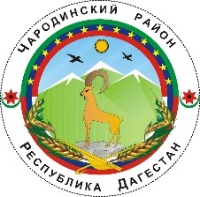 АДМИНИСТРАЦИЯ МУНИЦИПАЛЬНОГО ОБРАЗОВАНИЯ «ЧАРОДИНСКИЙ РАЙОН»П О С Т А Н О В Л Е Н И Еот 04 сентября 2019 г. №77с. ЦурибОб утверждении плана мероприятий по подготовке и проведению празднования 90-летия образования Чародинского района   Руководствуясь Уставом муниципального образования «Чародинский район» и в целях четкого и качественного проведения юбилея района администрация муниципального образования «Чародинский район»                     п о с т а н о в л я е т :Утвердить План мероприятий по подготовке и проведению празднования 90-летия образования Чародинского района (далее- План мероприятий) согласно приложению.Исполнителям (ответственным лицам) Плана мероприятий до 17 сентября 2019 г. представить информацию о ходе его выполнения.  Настоящее постановление вступает в силу со дня его подписания и подлежит опубликованию в Чародинской районной газете «ЧАРАДА», размещению на официальном сайте администрации муниципального образования «Чародинский район» в информационно-телекоммуникационной сети Интернет. Контроль за выполнением настоящего постановления оставляю за собой.Глава Администрациимуниципального образования        «Чародинский район»                                                             М.А. МагомедовПриложениек постановлению администрациимуниципального образования«Чародинский район»04 сентября 2019 г. №77ПЛАН мероприятий по подготовке и проведению празднования 90-летия образования Чародинского районаСведенияоб опубликовании МНПА№п/пНаименование мероприятийсрокиОтветственные1Образование оргкомитета и утверждение Плана подготовки и проведения юбилеядо 05.09.2019 г.управделами2Составить и утвердить списки официальных лиц, почетных гостей, ветеранов, бывших руководителей районадо 16.09.2019 горгкомитет3Подготовить, заказать и направить адресные поздравления и пригласительные жителям района, внесшим большой вклад в развитие района, официальным лицам.до 17.09.2019 г.Абакарова Ш.И.Глав с/п4Подготовить, заказать и приобрести:-материал для оформления, баннера и т.д.-флажки с надписями «Чародинскому району- 90 лет»,- флаг РФ и РД-до 17.09.2019 г.Мустафаев Ш.М.5Подготовить, заказать и приобрести документы (почетные грамоты) и определить лиц, подлежащих к награждению почетными грамотами районадо 17.09.2019 г.Абакарова Ш.И.Руководители учреждений и организаций6Заранее подготовить места для подворье сельских поселений, подготовить свои колонии  (делегацию) с оформлением.до 17.09.2019 г.Глав МО с/п7Подготовить сценарий праздника (концертная программа, открытие, прохождение делегаций с/п)до 17.09.2019 г.Мустафаев Ш.М.8Подготовить спортивные мероприятияМагомедов М.Ш.Ахматилов Р.А.9 Выпуск видеоролика, диска о Чародинском районе (презентация) с показом достижения районаМагомедова З.Д.Курамагомедова З.Я.- по согласованию10Прочистка а/дороги:Цуриб- чародинский лес (до поляны и до дома отдыха)до 25.09.2019 г.Омаров М.З.Мусаев И.М.11Подготовить место для проведения праздника:- стульями, скамейками и столами сцену и посадочные места, для размещения гостей,  -санузлы, урныдо 25.09.2019 г.Магомедов Р.И.БагаудиновА.ХВарисов Г.Г.12Приобрести подарки, сувениры для гостейдо 25.09.2019 г.Омаров М.З.13Организация питаниядо 25.09.2019 г.Абакарова Ш.И.Магомедова А.Дж.Наименование МНПАОфициальное опубликование/ размещениеПостановление  Об утверждении плана мероприятий по подготовке и проведению празднования 90-летия образования Чародинского районаНа сайте МО-Чарода.РФ,в разделе «Документы»